Fatty acids from controlled feeding as dietary marker of juvenile Chinese horseshoe crab, Tachypleus tridentatus Billy K.Y. Kwan, Menghong Hu, Youji Wang, Siu Gin Cheung, Paul K.S. ShinSupplementary Figure LegendFig. S1. Summary of the design of a feeding experiment to develop a fatty acid analysis assay in assessing the diet composition of juvenile T. tridentatus Fig. S1.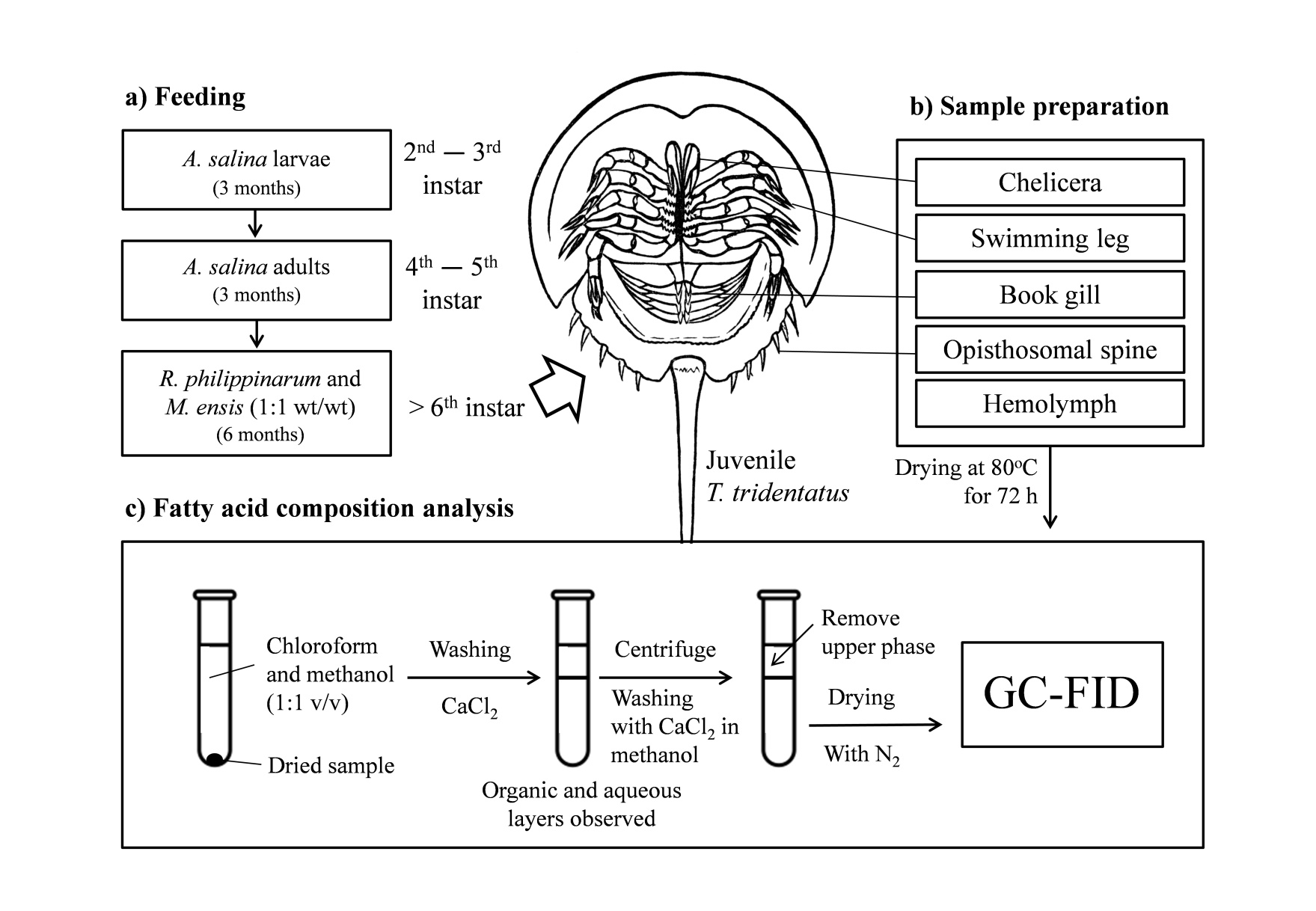 